L8.2 Double Object PronounsINTÉNTALO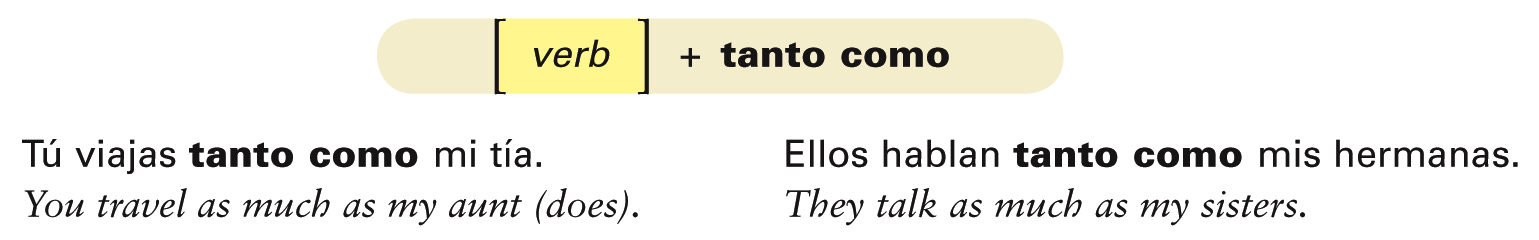 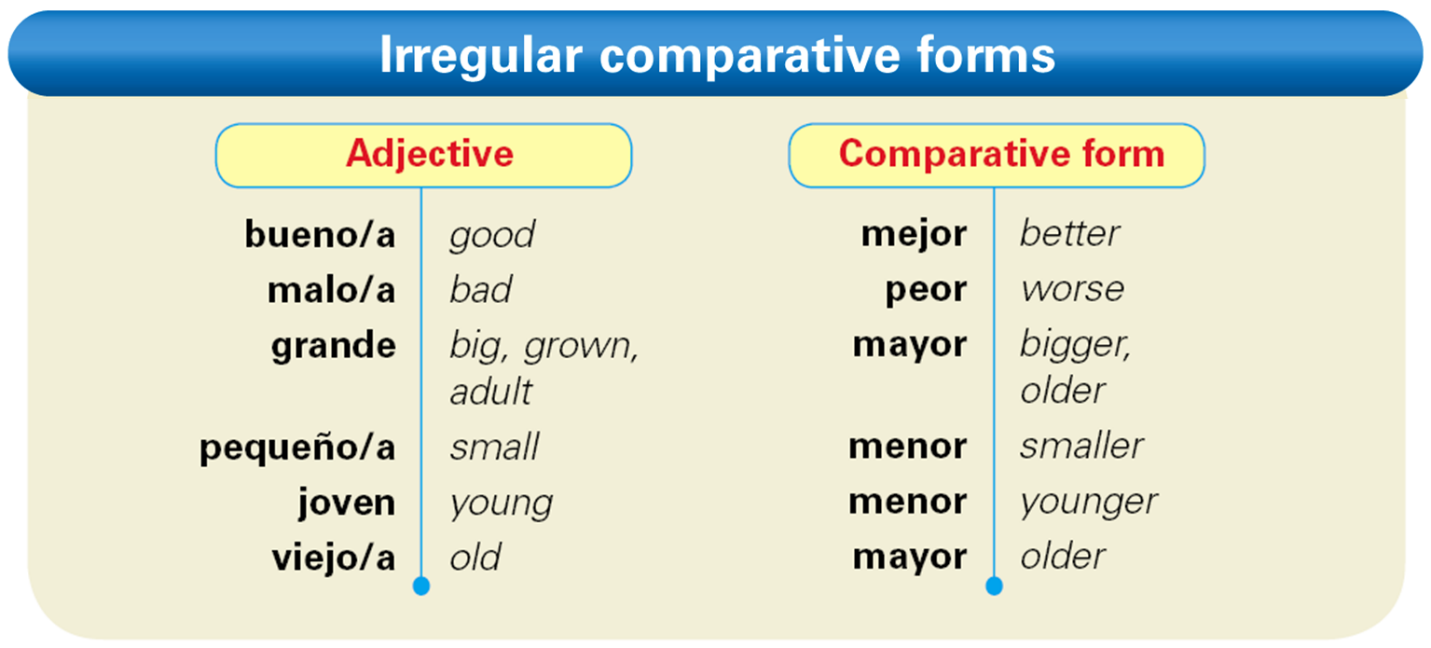 Escribe el equivalente de las palabras en inglés. Ernesto mira más televisión que (than) Alberto. Tú eres ____ (less) simpático que Federico. La camarera sirve _____ (as much) carne como pescado. Conozco_____(more) restaurantes que tú. No estudio _____ (as mush as) tú. ¿Sabes jugar al tenis tan bien _____ (as) tu hermana? ¿Puedes beber_____ (as many) refrescos como yo?Mis amigos parecen _______ (as) simpáticos como ustedes.